PERAN DIFERENSIASI PRODUK PADA PENINGKATAN KEPUTUSAN PEMBELIAN KONSUMEN McDONALD’SSKRIPSI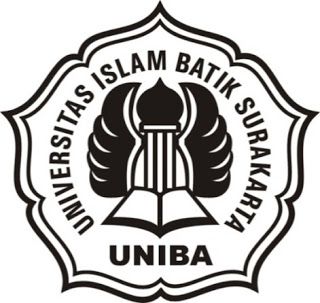 Disusun Oleh:DERIL ANDRIAN PERMANANPM : 2018020158PROGRAM STUDI MANAJEMEN FAKULTAS EKONOMIUNIVERSITAS ISLAM BATIK SURAKARTASURAKARTA2022